MODULO PER  CERTIFICATO DI DESTINAZIONE URBANISTICA (C.D.U.)c h i e d eil rilascio del certificato di destinazione urbanistica(art. 30, comma 3, D.P.R. n. 380 del 06/06/2001 – L.R. 16/2016)relativo all’immobile posto nel Comune di Augusta, identificato al nuovo catasto terreni AGENZIA DEL Territorio di SIRACUSA:Si allega: a) estratto di mappa rilasciato dall’Ufficio Provinciale del Territorio di Siracusa ( Catasto )b) attestazione di versamento di € 40,00 per diritti di segreteria per tutte le zone territoriali omogenee, per ogni singolo foglio di mappa e fino a 5 particelle, per ogni singola particella oltre la quinta € 2,00 (ai sensi della deliberazione di G.M. n° 220 del 28/09/2010) da effettuarsi nella seguente modalità:VERSAMENTO sul conto corrente postale n. 15810955  intestato a “Comune di AUGUSTA Servizio Tesoreria - diritti di segreteria”;Versamento mediante Bonifico Bancario a favore del Comune di Augusta, Servizio Tesoreria Comunale - diritti di segreteria CREDITO SICILIANO Cod. IBAN IT30U0760117100000015810955;Versamento mediante Bonifico Bancario a favore del Comune di Augusta, Servizio Tesoreria Comunale - diritti di segreteria Banco Posta Cod. IBAN IT 50J0301984620000005429919;Data della richiesta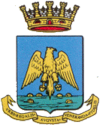 Marca da Bollo €. 16,00IL SOTTOSCRITTO IL SOTTOSCRITTO RESIDENTE A  VIA n°tel. in qualità di:proprietario(oppure)incaricato dalla proprietàVIa/Contrada foglio  PARTICELLA/eAugustalìFirma